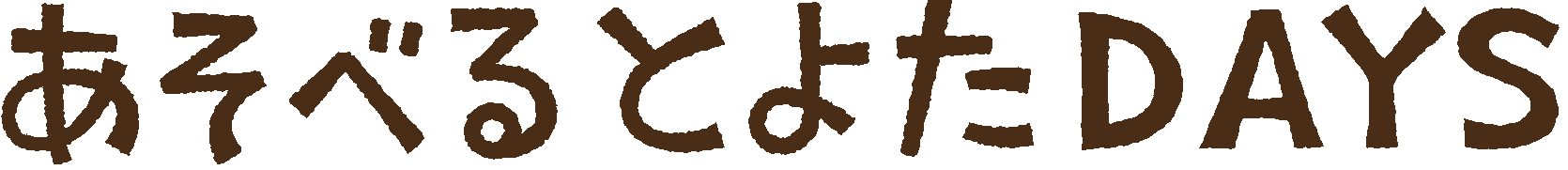 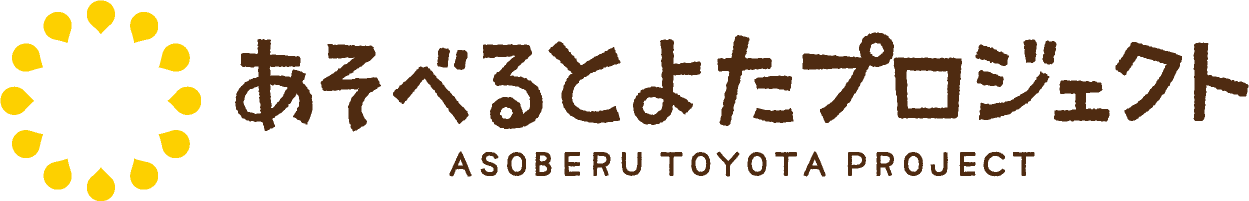 （１）シティプラザ①広場全体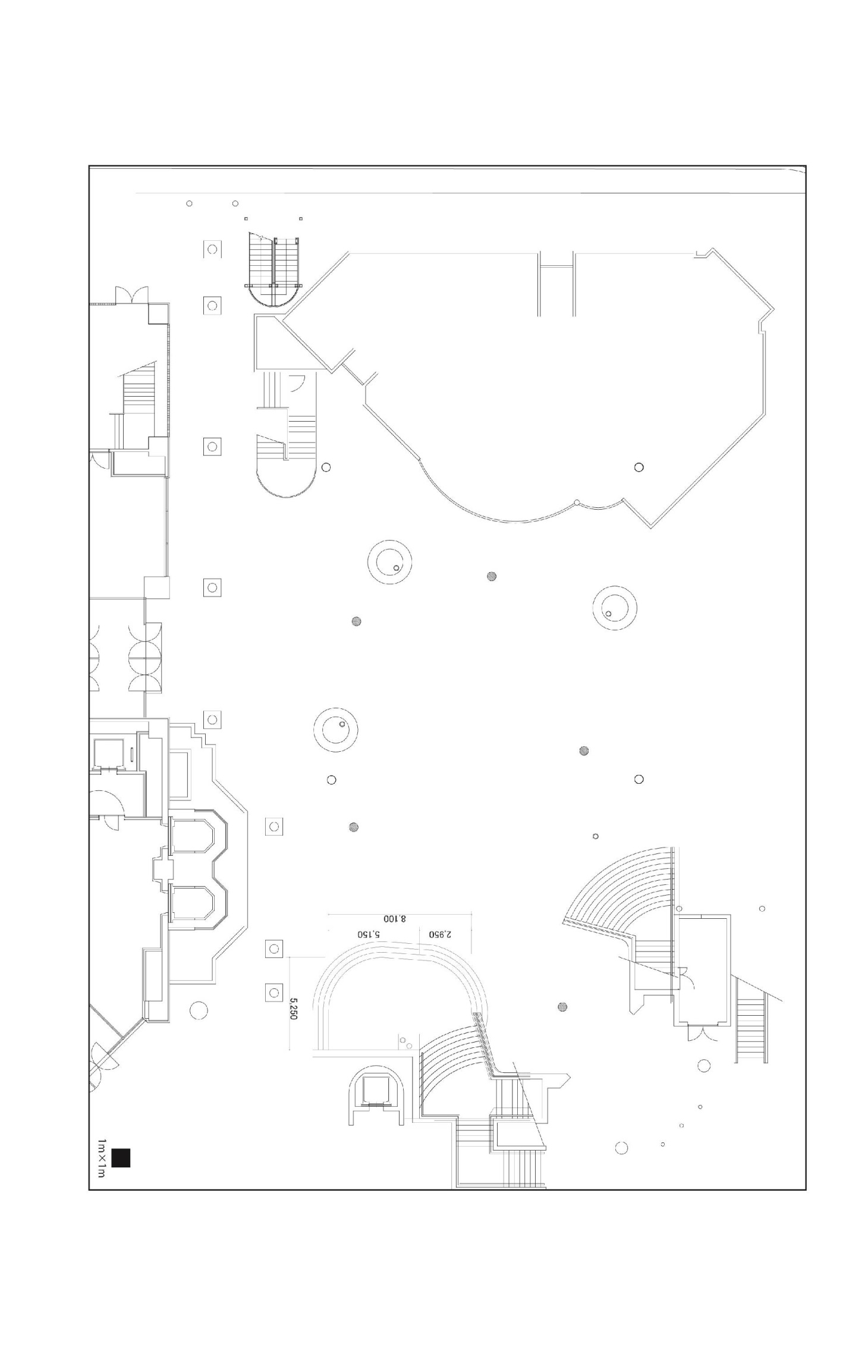 ②広場設備について③音だしについて【音だし可能時間】　9:30〜16:00・原則として、ライブなどのバンド演奏は禁止です。・楽器やスピーカーを使用した音楽催事の場合は、本番前に広場管理者のサウンドチェックがあります。また、使用中の音量調整をお願いする場合があります。③注意事項・のぼり、パラソル、テント、ステージなどの設置物は、倒れないように固定してください。特にテントは、全ての脚にウエイトを設置してください。・デッキ下の横断歩道からの車両の乗り入れは厳禁です。（２）ペデストリアンデッキ広場①広場全体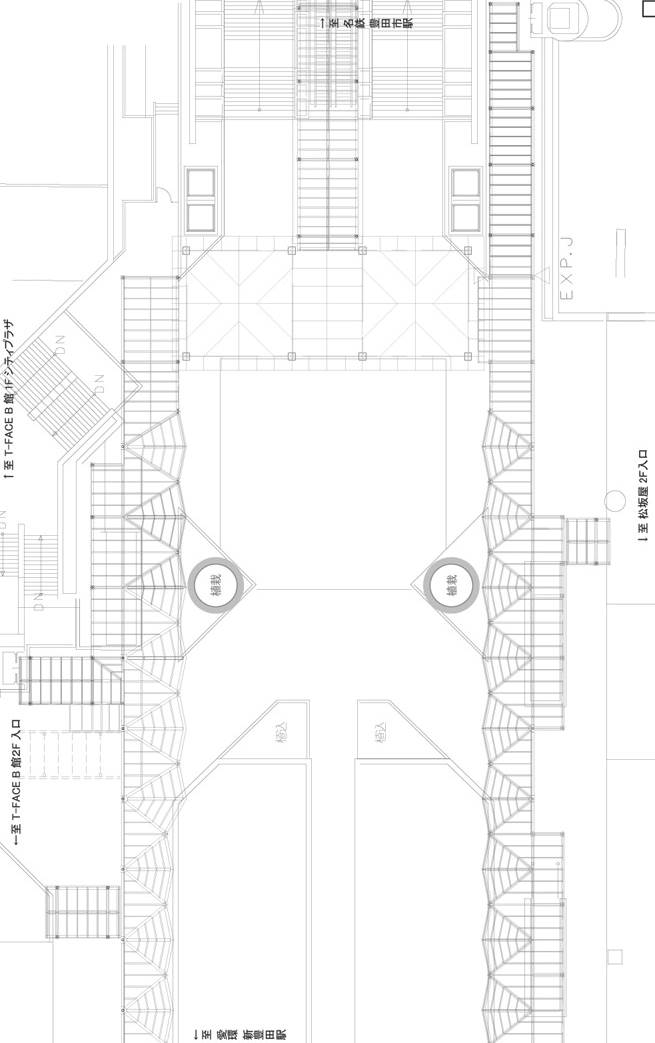 ②広場設備について③音だしについて【音だし可能時間】　9:00~20:00・楽器やスピーカーを使用した音楽催事の場合は、本番前に広場管理者のサウンドチェックがあります。また、使用中の音量調整をお願いする場合があります。④注意事項・北側半面は、ペデストリアンデッキ広場運営事業者公募事業により使用しているため、使用できません。・ペデストリアンデッキ広場は、公募で選ばれた運営事業者が利用調整・現場対応します。運営事業者の指示にも従ってください。・平日の午前7時から午前9時の通勤時間帯は搬入出作業ができません。それ以外の時間も通行者に配慮して作業を行ってください。・のぼり、パラソル、テント、ステージなどの設置物は、倒れないように固定してください。特にテントは、全ての脚にウエイトを設置してください。ペデストリアンデッキ広場は特に風が強いため、60kg程度のウエイト／脚を推奨します。（強風によりテントが破損した例があります。ウエイトとあわせ、設置物を使用して固定する等工夫してください。）・広場周辺に駐車場はありません。違法・迷惑駐車は禁止です。・シティプラザを使用して搬入出を希望される方は、事前に運営者にご相談ください。（広場の使用予定等により、認められないこともありますので、ご了承ください。）（３）豊田市駅西口デッキ下①広場全体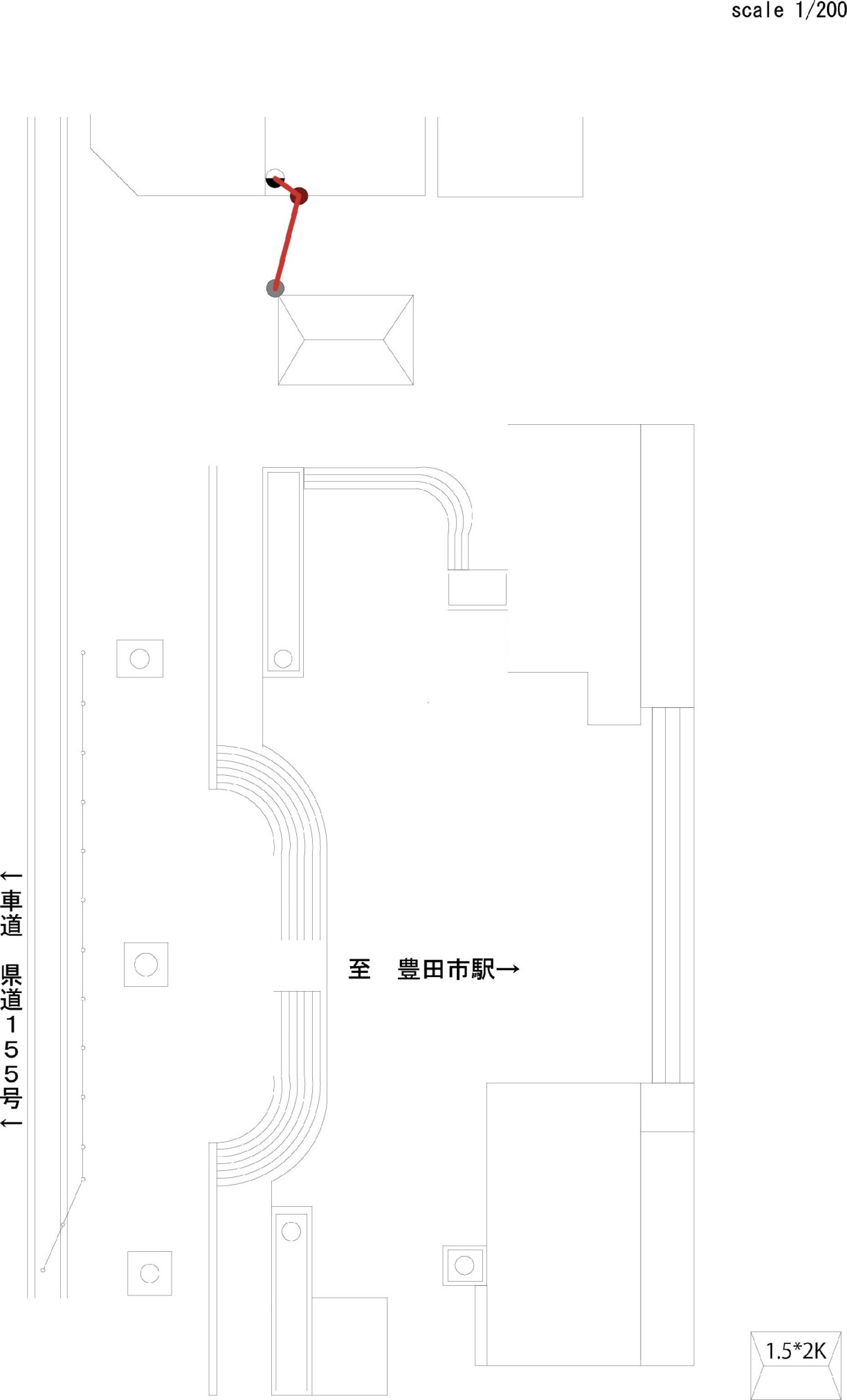 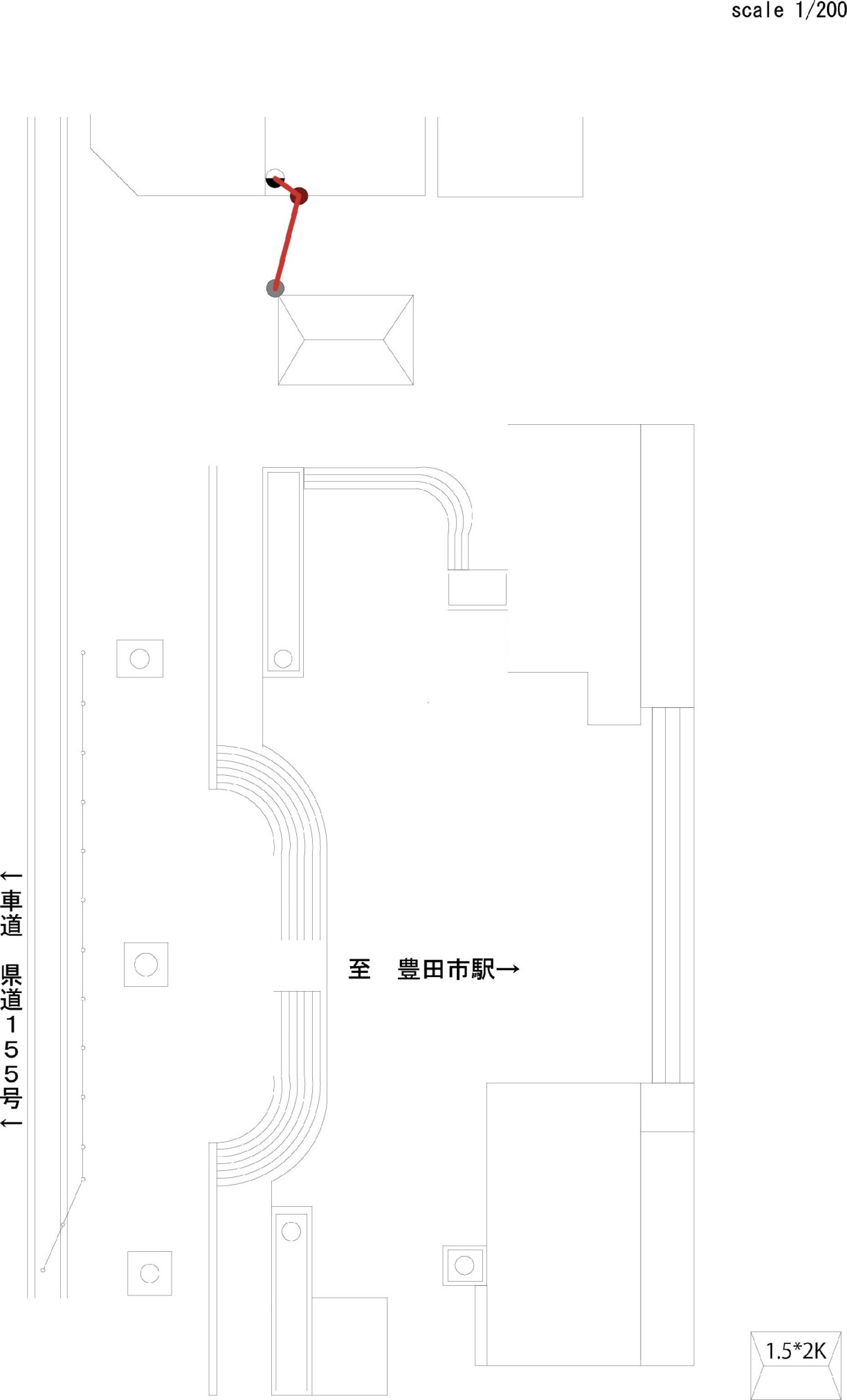 ②広場設備について③音だしについて【音だし可能時間】　応相談・楽器やスピーカーを使用した音楽催事の場合は、本番前に広場管理者のサウンドチェックがあります。また、使用中の音量調整をお願いする場合があります。④注意事項・のぼり、パラソル、テント、ステージなどの設置物は、倒れないように固定してください。特にテントは、全ての脚にウエイトを設置してください。・国道155号における駐停車は厳禁です。（４）ギャザ南広場①広場全体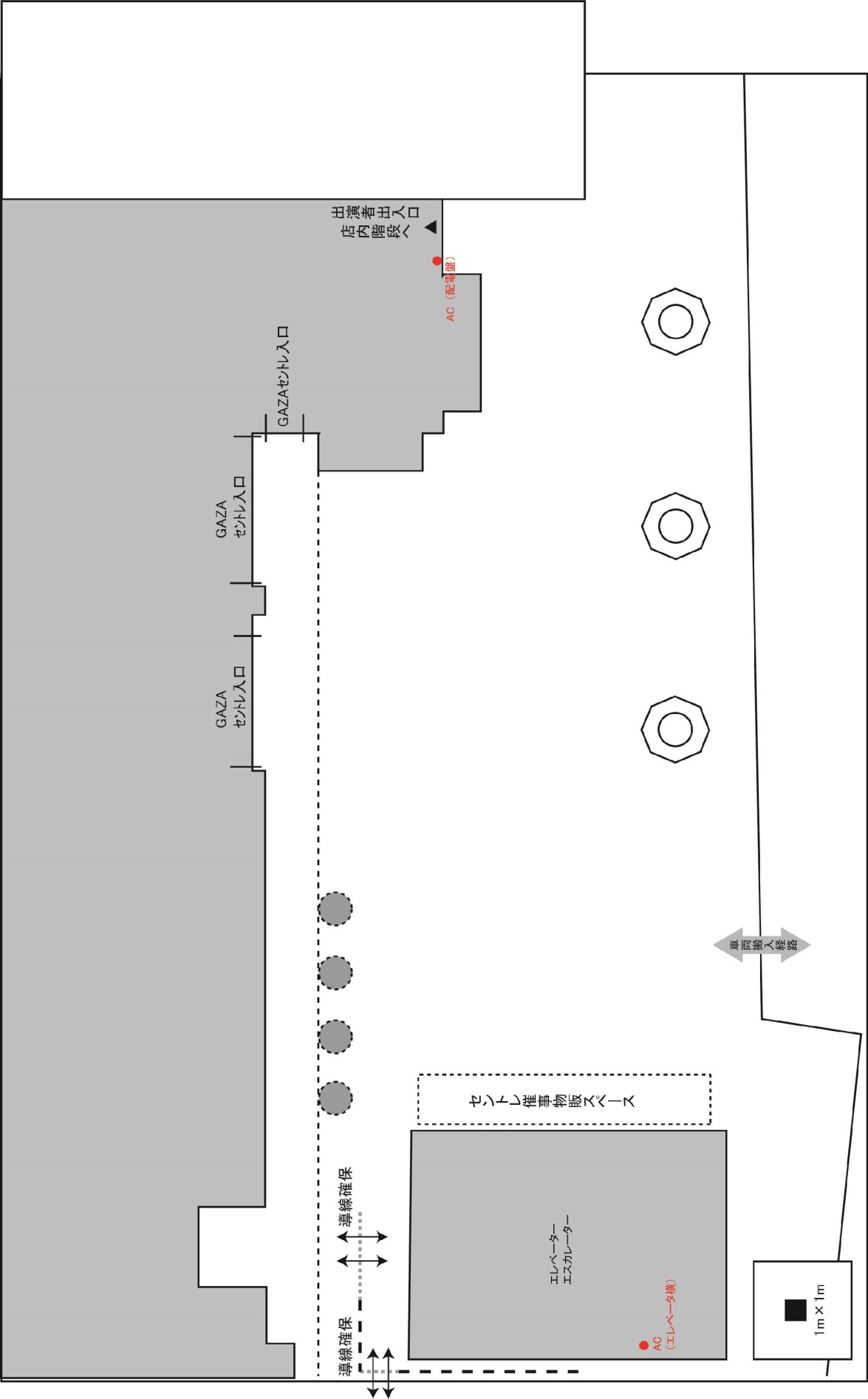 ②広場設備について③音だしについて【音だし可能時間】　10:00～21:00・楽器やスピーカーを使用した音楽催事の場合は、使用中の音量調整をお願いする場合があります。④注意事項・のぼり、パラソル、テント、ステージなどの設置物は、倒れないように固定してください。特にテントは、全ての脚にウエイトを設置してください。ギャザ南広場は特に風が強いため、60kg程度のウエイト／脚を推奨します。（強風によりテントが破損した例があります。ウエイトとあわせ、設置物を使用して固定する等工夫してください。）（５）参合館前広場①広場全体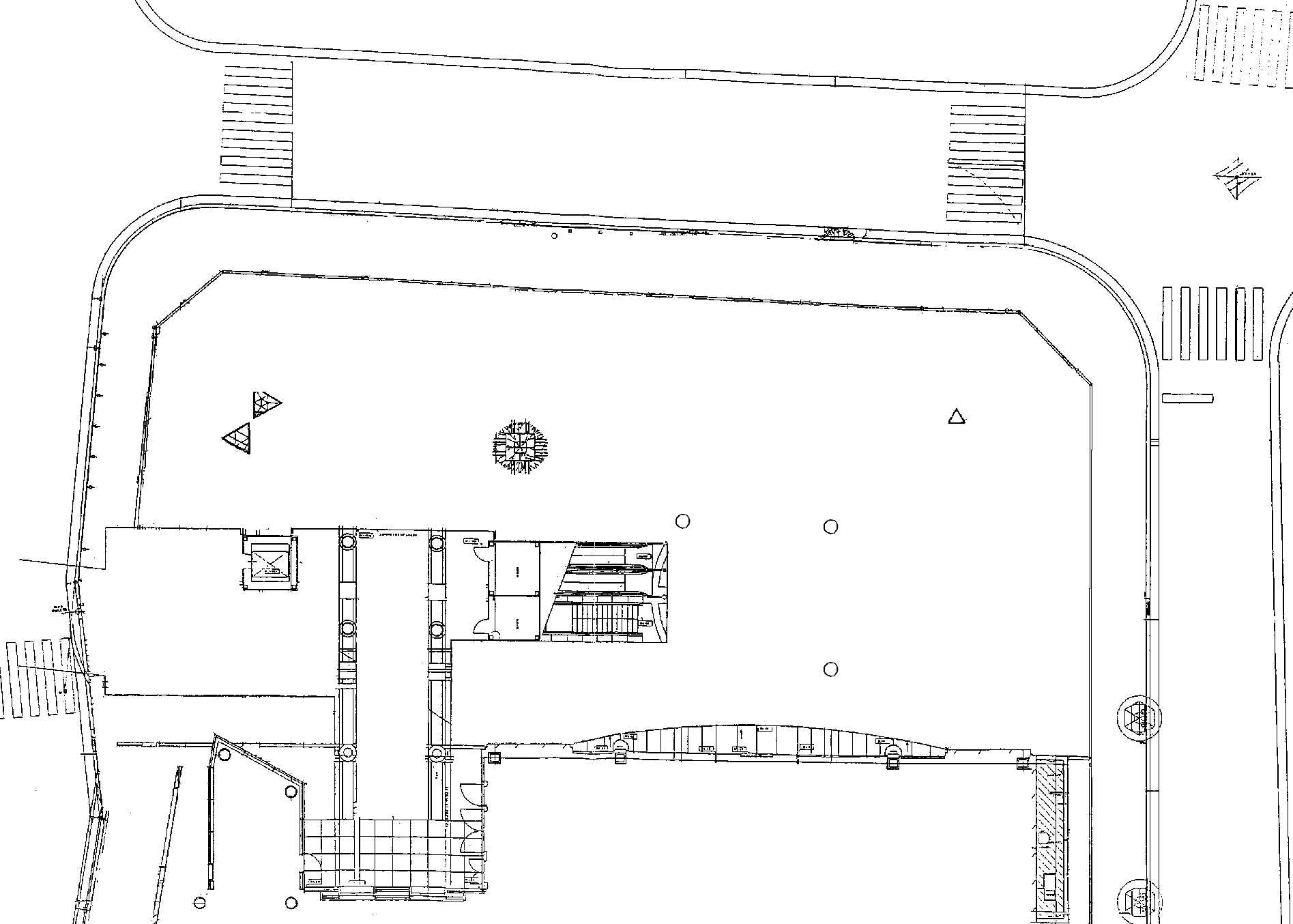 ②広場設備について③音だしについて【音だし可能時間】　9：00～20：00・楽器やスピーカーを使用した音楽催事の場合は、使用中の音量調整をお願いする場合があります。④注意事項・横断歩道からの車両の乗り入れは厳禁です。立会い時に調整した時間で、バリカーを移動します。・車両乗り入れ禁止エリアへの搬入の際は必ずコンパネなどを敷いて下さい。（床面タイルが破損するおそれがあります。）・のぼり、パラソル、テント、ステージなどの設置物は、倒れないように固定してください。特にテントは、全ての脚にウエイトを設置してください。参合館前広場は特に風が強いため、60kg程度のウエイト／脚を推奨します。（強風によりテントが破損した例があります。ウエイトとあわせ、設置物を使用して固定する等工夫してください。）（６）コモ･スクエアイベント広場①広場全体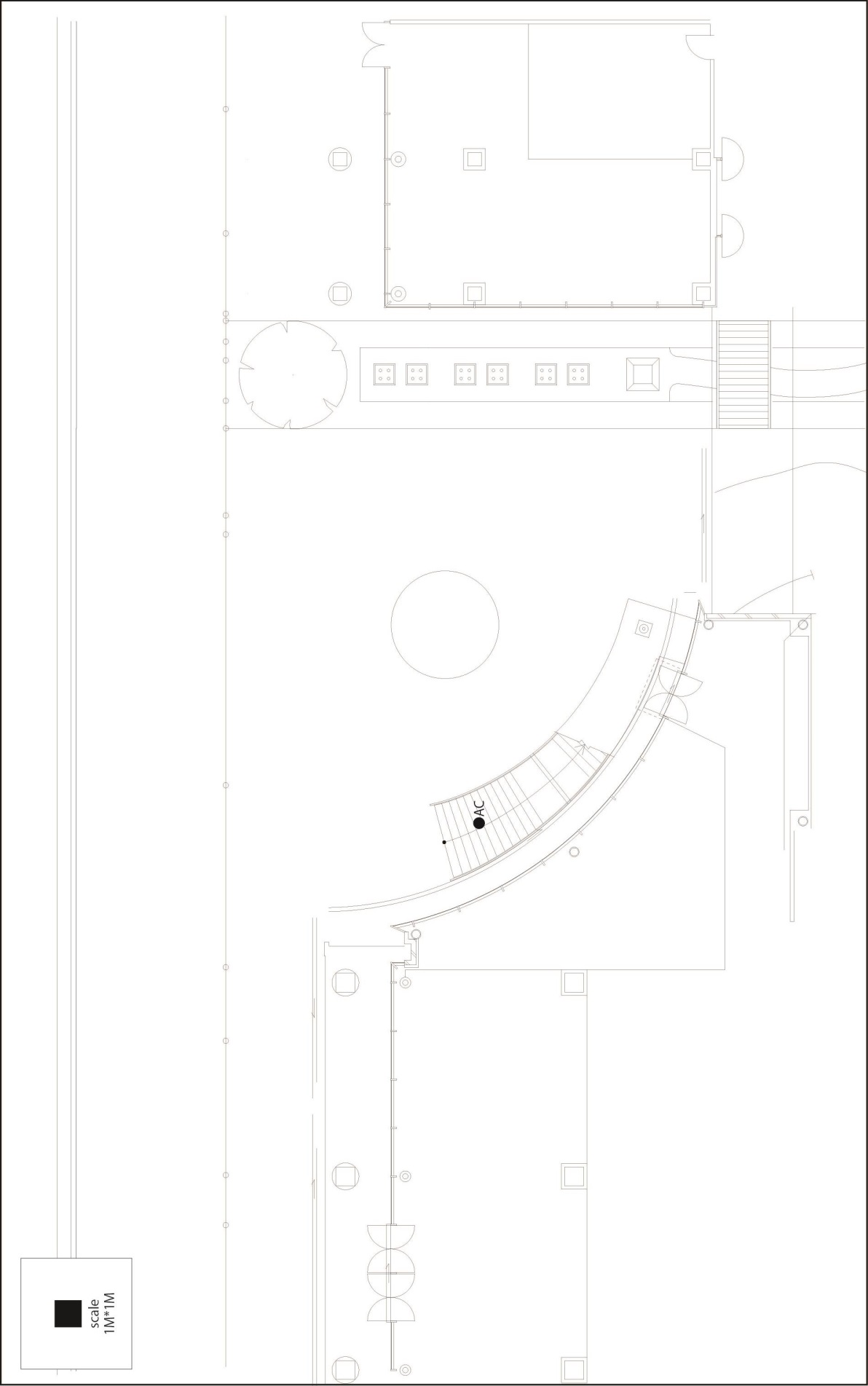 ②広場設備について③音だしについて【音だし可能時間】　9:00~20:00・楽器やスピーカーを使用した音楽催事の場合は、使用中の音量調整をお願いする場合があります。④注意事項・のぼり、パラソル、テント、ステージなどの設置物は、倒れないように固定してください。特にテントは、全ての脚にウエイトを設置してください。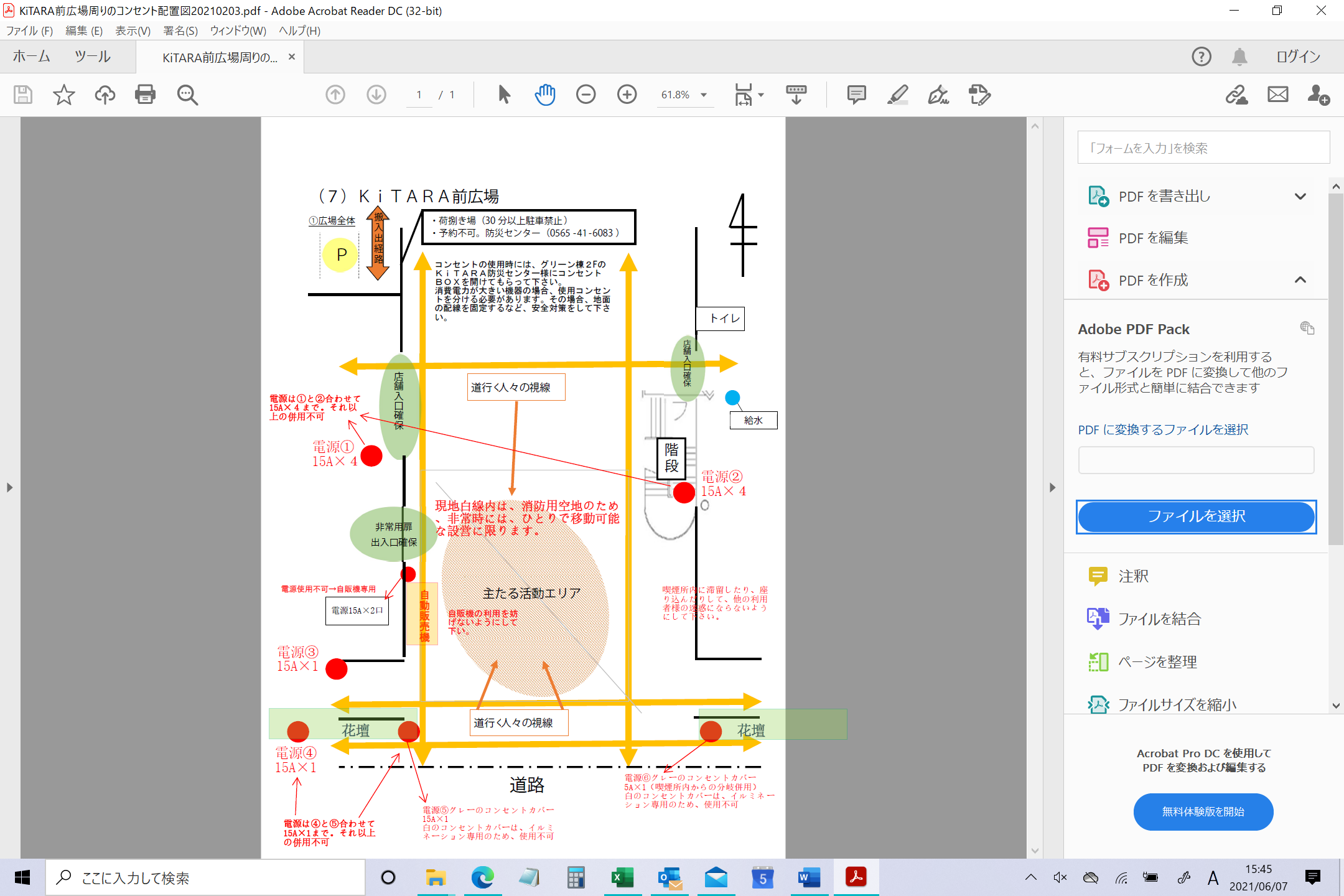 ①広場全体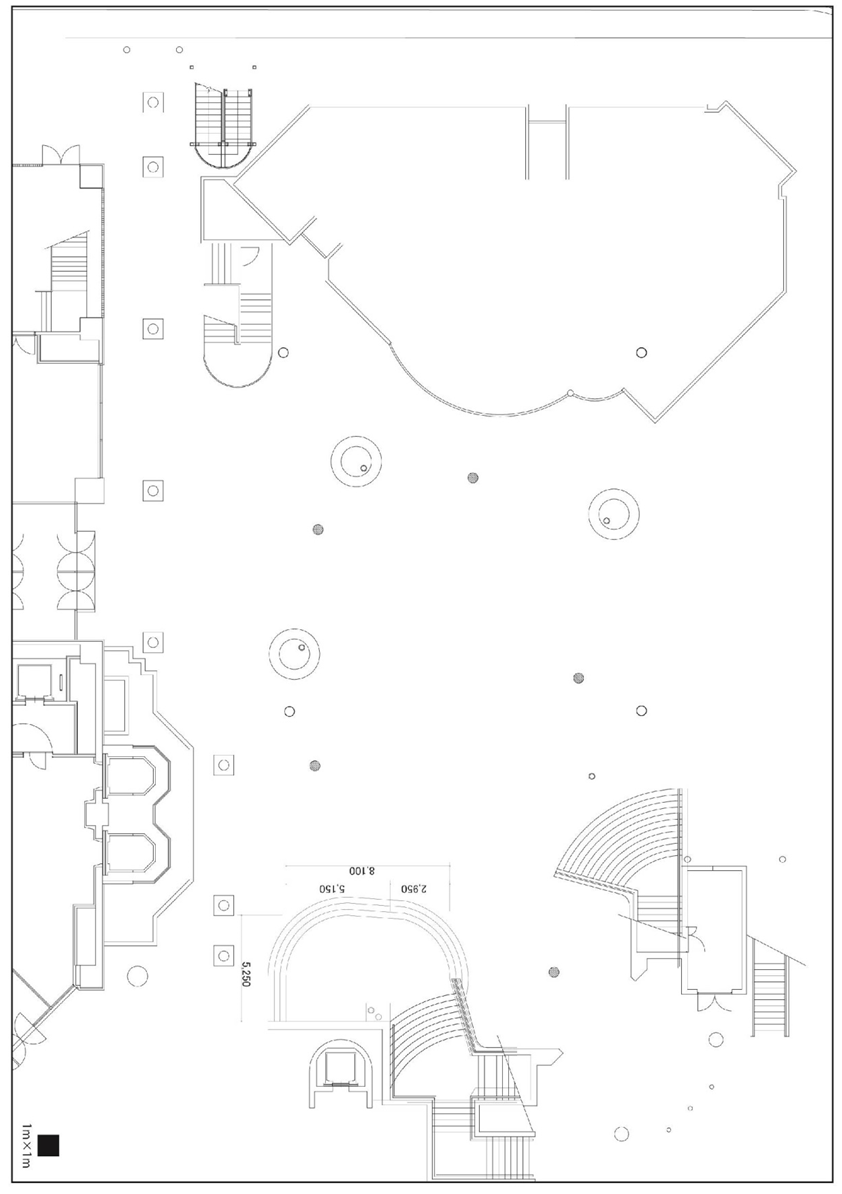 ②広場設備について※KiTARA前広場は面積が小さいため、全面使用は半面料金とします。③音だしについて【音だし可能時間】　9:00~20:00・楽器やスピーカーを使用した音楽催事の場合は、使用中の音量調整をお願いする場合があります。④注意事項・のぼり、パラソル、テント、ステージなどの設置物は、倒れないように固定してください。特にテントは、全ての脚にウエイトを設置してください。■お問合せ先　業務の見直しにより、令和元年６月より運営者が変更しています。ご注意ください。設備有無備考（使用手続きなど）電源○電源BOXが3か所あります。電源BOX①(ステージ横)　　30Ａ×4口・15Ａ×8口電源BOX②(トイレ横)　　　20Ａ×2口電源BOX③(t-FACE入口前)　15Ａ×2口※電源使用の場合は配電盤の開錠が必要です。運営者へ申し出てください。※延長コードを使用する場合は、通行者が転倒しないように養生してください。給水○洗い物は禁止です排水×トイレ隣接鍵〇電源使用時（開錠・施錠時間は立会い時に調整します。）その他―設備有無備考（使用手続きなど）電源○電源BOXが1か所あります。電源BOX①(ステージ横)　　20Ａ×10口※電気使用可能電力：3kwh程度（ペデストリアンデッキ広場運営事業者公募事業により使用しているため）※延長コードを使用する場合は、通行者が転倒しないように養生してください。給水○排水×排水設備はありますが、ペデストリアンデッキ広場運営事業者公募事業により使用しているため、あそべるとよたDAYSでは使用できません。トイレ隣接シティプラザ内トイレ鍵〇電源使用時（開錠・施錠時間は立会い時に調整します。）その他―設備有無備考（使用手続きなど）電源×給水×排水×トイレ隣接豊田市駅構内、シティプラザ内トイレ鍵×その他―設備有無備考（使用手続きなど）電源○電源BOXが2か所あります。電源BOX①(エスカレーター近く)　　 20Ａ×2口電源BOX②(第一生命側)　　　20Ａ×2口※電源使用の場合は配電盤の開錠が必要です。運営者へ申し出てください※延長コードを使用する場合は、通行者が転倒しないように養生してください。給水○※水道使用の場合は散水栓の鍵が必要です。運営者へ申し出てください。排水×トイレ隣接隣接施設内にあり鍵〇電源、水道使用時（開錠・施錠時間は立会い時に調整します。）その他―設備有無備考（使用手続きなど）電源○電源BOXが1か所あります。電源BOX(エスカレーター近く)　　 15Ａ×2口※電源使用の場合は配電盤の開錠が必要です。運営者へ申し出てください。※延長コードを使用する場合は、通行者が転倒しないように養生してください。給水○給水使用の場合は、運営者へ申し出てください。排水×トイレ隣接隣接施設内にあり鍵〇電源使用時、車両搬入時（開錠・施錠時間は立会い時に調整します。））その他―車両で搬入する場合は、バリカーの取り外しが必要です。運営者へ申し出てください。設備有無備考（使用手続きなど）電源○電源BOXが1か所あります。電源BOX(階段下)　　 15Ａ×2口※電源使用の場合は配電盤の開錠が必要です。運営者へ申し出てください。※延長コードを使用する場合は、通行者が転倒しないように養生してください。給水○給水使用の場合は、運営者へ申し出てください。排水×トイレ隣接隣接施設内にあり鍵〇電源使用時、車両搬入時（バリカーの取り外し）その他―車両で搬入する場合は、バリカーの取り外しが必要です。運営者へ申し出てください。設備有無備考（使用手続きなど）電源○電源BOXが1か所あります。電源BOX(壁面)　15Ａ×2口※電源使用の場合は配電盤の開錠が必要です。運営者へ申し出てください。※延長コードを使用する場合は、通行者が転倒しないように養生してください。給水○給水使用の場合は、運営者へ申し出てください。排水×トイレ隣接隣接施設内にあり鍵〇電源使用時、給水設備使用時その他―車両で搬入する場合は、基本荷捌き場を使用していただきます。運営者へ申し出てください。